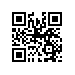 ПРИКАЗОб изменении тем курсовых работ студентов образовательной программы «Городское развитие и управление» факультета Санкт-Петербургская школа социальных наук и востоковеденияПРИКАЗЫВАЮ:Изменить темы курсовых работ студентам 1 курса образовательной программы «Городское развитие и управление», направления подготовки 38.04.04 «Государственное и муниципальное управление», факультета Санкт-Петербургская школа социальных наук и востоковедения, очной формы обучения, утвержденные приказом от 13.12.2019 № 8.3.6.2-06/1312-16 согласно списку тем (приложение).Основание: заявления Дрегуло А.М., Коробко Д.И., Курносенко Е.В., Павлюченко Н.С., Юферовой В.Е.Директор									   С.М. КадочниковППриложение к приказуот 17.02.2020 № 8.3.6.2-06/1702-01Список тем, руководителей курсовых работ студентов1 курса образовательной программы «Городское развитие и управление» в 2019-2020 учебном годуРегистрационный номер: 8.3.6.2-06/1702-01Дата регистрации: 17.02.2020№ п/пФИОТема курсовой работы на русском языкеТема курсовой работы на  английском языкеРуководитель (ФИО, должность)Дрегуло Андрей МихайловичЭкологические проблемы водоотведения в сельских поселениях Кольского района Мурманской областиEnvironmental Problems of Wastewater Disposer in Rural Settlements of the Kola District of the Murmansk Region Ходачек Александр Михайлович, профессор  департамента государственного администрирования,  д.э.н.Коробко Дарья ИгоревнаАнализ практики общественного участия в проектах благоустройства Санкт-ПетербургаAnalysis of the Practice of Public Participation in the Urban Development Projects of Saint PetersburgНесена Марина Васильевна, доцент департамента государственного, к.э.н.Курносенко Екатерина ВладимировнаОценка влияния деятельности технопарков на экономическое развитие регионов России The Evaluation of Technoparks’ Performance in Fluency  the Economic   Development of Russian RegionsКолчинская Елизавета Эдуардовна, доцент департамента государственного администрирования, к.э.н.Павлюченко Никита СергеевичОбоснование мероприятий по обеспечению безопасности дорожного движения в зонах нерегулируемых пешеходных переходов в Санкт-ПетербургеJustification of Measures to Ensure Road Safety in Areas of Unregulated Pedestrian Crossings in St. Petersburg.Несена Марина Васильевна, доцент департамента государственного, к.э.н.Юферова Валерия ЕвгеньевнаМетодические подходы к оценки устойчивого развития депрессивных регионов России (на примере Псковской области)Assessing Sustainable Development of the Russian Depressed Regions (the Case of Pskov Region)Кайсарова Валентина Петровна, доцент департамента государственного администрирования, к.э.н.